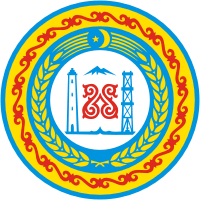 ЧЕЧЕНСКАЯ  РЕСПУБЛИКААДМИНИСТРАЦИЯ  ШАТОЙСКОГО  МУНИЦИПАЛЬНОГО  РАЙОНАПОСТАНОВЛЕНИЕ     от  09.11.2015 г. 		с. Шатой                                      № 121О порядке поступления обращений, заявлений и уведомлений в комиссию по соблюдению требований к служебному поведению муниципальных служащих и урегулированию конфликта интересов в администрации Шатойского муниципального района»В соответствии Федеральным законом от 02.03.2007г. №25-ФЗ «О муниципальной службе в Российской Федерации», Федеральным законом  от 25.12.2008г. № 273-ФЗ «О противодействии коррупции», Указа Президента Российской Федерации от 01.07.2010г. № 821 «О комиссиях по соблюдению требований к служебному поведению федеральных государственных служащих и урегулированию конфликта интересов», администрация Шатойского муниципального районаПОСТАНОВЛЯЕТ:1. Утвердить «Порядок обращения гражданина в Комиссию по соблюдению требований к служебному поведению муниципальных служащих и урегулированию конфликта интересов в администрации Шатойского муниципального района для получения согласия на замещение должности в коммерческой или некоммерческой организации, либо на выполнение работы на условиях гражданско-правового договора в коммерческой или некоммерческой организации, если отдельные функции по муниципальному управлению этой организацией входили в его должностные обязанности, до истечения двух лет со дня увольнения с муниципальной службы  администрации Шатойского муниципального района». (Приложение № 1). 2. Утвердить «Порядок поступления заявления в Комиссию по соблюдению требований к служебному поведению муниципальных служащих и урегулированию конфликта интересов в администрации Шатойского муниципального района от муниципального служащего администрации Шатойского муниципального района о невозможности  по объективным причинам представить сведения о доходах, о расходах, об имуществе и обязательствах имущественного характера своих супруги (супруга) и несовершеннолетних детей» (Приложение № 2). 3. Утвердить «Порядок уведомления муниципальным служащим администрации Шатойского муниципального района о выполнении иной оплачиваемой работы» (Приложение № 3).4. Контроль за выполнением настоящего постановления возложить на первого заместителя главы администрации Шатойского муниципального района Шавлахова Р.Р.5. Настоящее постановление вступает в силу со дня его опубликования.              Глава	                                                                   Ш. Ш. ЧабагаевПриложение № 1                                      к постановлению главы администрации Шатойского муниципального районаот «___»_______2015 г. №___Порядок обращения гражданина в Комиссию по соблюдению требований к служебному поведению муниципальных служащих и урегулированию конфликта интересов в администрации Шатойского муниципального района для получения согласия на замещение должности в коммерческой или некоммерческой организации, либо на выполнение работы на условиях гражданско-правового договора в коммерческой или некоммерческой организации, если отдельные функции по муниципальному управлению этой организацией входили в его должностные обязанности, до истечения двух лет со дня увольнения с муниципальной службы  администрации Шатойского муниципального района1. Настоящий порядок разработан в целях обеспечения соблюдения ограничений о даче согласия гражданину на замещение должности в коммерческой или некоммерческой организации либо на выполнение работы на условиях гражданско-правового договора в коммерческой или некоммерческой организации и ранее замещавшего в администрации Шатойского муниципального района должность муниципальной службы, включенную в перечень должностей муниципальной службы с высоким риском коррупционных проявлений утвержденный постановлением от 03.03.2015 г. № 23, замещение которых налагает на гражданина ограничения на замещение должности в коммерческой  или некоммерческой организации либо на выполнение работы на условиях гражданско-правового договора в коммерческой или некоммерческой организации, если отдельные функции по муниципальному управлению этой организацией входили в его должностные   обязанности, до истечения двух лет со дня увольнения с муниципальной службы из администрации Шатойского муниципального района.2. Гражданин для получения согласия на замещение должности в коммерческой или некоммерческой организации либо на выполнение работы на условиях гражданско-правового договора в коммерческой или некоммерческой организации, если отдельные функции по муниципальному управлению этой организацией входили в его должностные обязанности, до истечения двух лет со дня увольнения с муниципальной службы из администрации Шатойского муниципального района, направляет письменное заявление в администрацию Шатойского муниципального района.  3. Заявление должно содержать следующие сведения:- фамилию, имя, отчество гражданина, почтовый адрес по которому должен быть направлен ответ, номер контактного телефона, дата увольнения с муниципальной службы, ранее занимаемая муниципальная должность в администрации Шатойского муниципального района;- наименование организации, в которой гражданин планирует замещать должность в коммерческой или некоммерческой организации, либо на выполнение работы на условиях гражданско-правового договора в коммерческой или некоммерческой организации либо на выполнение работы на условиях гражданско-правового договора в коммерческой или некоммерческой организации, ее юридический адрес, Ф.И.О. руководителя организации;- информацию о должностных обязанностях, которые будет выполнять гражданин в этой организации;- дату написания заявления и личную подпись гражданина.	4. Прием и регистрация заявления осуществляется в порядке, предусмотренным административным регламентом рассмотрения обращений граждан в администрацию Шатойского муниципального района.5. Заявление передается на рассмотрение в Комиссию по соблюдению требований к служебному поведению муниципальных служащих и урегулированию конфликта интересов в администрации Шатойского муниципального района.6. Председатель комиссии при поступлении к нему заявления гражданина в 3-дневный срок назначает дату заседания комиссии. При этом дата заседания комиссии не может быть назначена позднее семи дней со дня поступления заявления.7. Члены комиссии и лица, участвовавшие в ее заседании, не вправе разглашать сведения, ставшие им известными в ходе работы комиссии.8. По итогам рассмотрения заявления гражданина о получении согласия на замещение должности в коммерческой или некоммерческой организации  либо на выполнение работы на условиях гражданско-правового договора в коммерческой или некоммерческой организации, Комиссия принимает одно из следующих решений:а) дать гражданину согласие на замещение должности в коммерческой или некоммерческой организации  либо на выполнение работы на условиях гражданско-правового договора в коммерческой или некоммерческой организации, если отдельные функции по муниципальному управлению этой организацией входили в его должностные обязанности;б) отказать гражданину в замещении должности в коммерческой или некоммерческой организации  либо на выполнение работы на условиях гражданско-правового договора в коммерческой или некоммерческой организации, если отдельные функции по муниципальному управлению этой организацией входили в его должностные обязанности, и мотивировать свой отказ.9. Решение комиссии принимается тайным голосованием (если комиссия не примет иное решение) простым большинством голосов присутствующих на заседании членов комиссии. 10. Решение комиссии оформляется протоколом, который подписывают члены комиссии, принимавшие участие в ее заседании. Решение комиссии о выдаче согласия  на замещение гражданином должности в коммерческой или некоммерческой организации  либо на выполнение работы на условиях гражданско-правового договора в коммерческой или некоммерческой организации, если отдельные функции по муниципальному управлению этой организацией входили в его должностные обязанности для главы администрации Шатойского муниципального района носит обязательный характер.11. Копии протокола заседания комиссии в 3-дневный срок со дня заседания направляются главе администрации Шатойского муниципального района, полностью или в виде выписок из него - гражданину, обратившемуся в комиссию.12. Глава администрации Шатойского муниципального района обязан рассмотреть протокол заседания комиссии и вправе учесть в пределах своей компетенции содержащие в нем рекомендации при принятии решения по вопросам организации противодействия коррупции. О рассмотрении рекомендаций комиссии и принятом решении глава администрации Шатойского муниципального района в письменной форме уведомляет комиссию в месячный срок со дня поступления к нему протокола заседания комиссии. Решение главы администрации Шатойского муниципального района оглашается на ближайшем заседании комиссии  и принимается к сведению без обсуждения.Приложение № 1к Порядку обращения гражданина в Комиссию по соблюдению требований к служебному поведению муниципальных служащих и урегулированию конфликта интересов в администрации Шатойского муниципального района для получения согласия на замещение   должности в коммерческой или некоммерческой организации, либо на выполнение работы на условиях гражданско-правового договора, если отдельные функции по муниципальному управлению этой организацией входили в его должностные обязанности, до истечения двух лет со дня увольнения с муниципальной службы администрации Шатойского муниципального районаГлаве администрации Шатойского муниципального района___________________________________(фамилия, имя, отчество)от __________________________________________(фамилия, имя, отчество)проживающего по адресу:_______________________________________ЗАЯВЛЕНИЕна получение согласия на замещение должности в коммерческой или некоммерческой организации, либо на выполнение работы на условиях гражданско-правового договора в коммерческой или некоммерческой организацииЯ,_____________________________________________ был (а) уволен (а) с муниципальной службы администрации Шатойского муниципального района «___»_______20__года.Предполагаю, что в последующем я буду замещать должность (выполнять работу, (оказывать услуги) в соответствии с гражданско-правовым договором)________________________________________________________________________________(указать наименование должности/вид работы, вид договора)в___________________________________________________________________________________________В мои должностные обязанности будут входить следующие функции (предметом гражданско-правового договора будут являться):________________________________________________________________________________(указать функции или предмет договора)В связи с тем, что при замещении должности_______________________________________(указать наименование должности, которую замещал гражданин)в администрации Шатойского муниципального района в мои обязанности входили следующие функции: _______________________________________________________________________(указать какие) Прошу Вас в соответствии со статьей 12 Федерального закона от 25.12.2008г. №273-ФЗ «О противодействии коррупции» дать мне согласие на замещение должности в (заключение гражданско-правового договора с)___________________________________________________(указать наименование организации)Информацию о принятом Комиссией решении прошу направить на мое имя по адресу:________________________________________________________________________________(указывается адрес фактического проживания гражданина для направления решения по почте, либо указывается любой другой способ направления решения, а также необходимые реквизиты для такого способа направления решения)_______________________                                                          ________________________________________                 (дата)                                                                                        (подпись, инициалы и фамилия)Приложение № 2                                      к постановлению главы администрации Шатойского муниципального районаот «___»_______2015 г. №___Порядок поступления заявления в Комиссию по соблюдению требований к служебному поведению муниципальных служащих и урегулированию конфликта интересов в администрации Шатойского муниципального района от муниципального служащего администрации Шатойского муниципального района о невозможности  по объективным причинам представить сведения о доходах, о расходах, об имуществе и обязательствах имущественного характера своих супруги (супруга) и несовершеннолетних детей1. Заявление о невозможности по объективным причинам представить сведения о доходах, о расходах, об имуществе и обязательствах имущественного характера своих супруги (супруга) и несовершеннолетних детей (далее - заявление) подается муниципальным служащим администрации Шатойского муниципального района в общий отдел администрации Шатойского муниципального района (далее отдел). 2. Прием и регистрация заявления осуществляется муниципальным служащим, исполняющим обязанности кадрового работника администрации Шатойского муниципального района.3. Заявление передается на рассмотрение в Комиссию по соблюдению требований к служебному поведению муниципальных служащих и урегулированию конфликта интересов в администрации Шатойского муниципального района.4. Председатель комиссии при поступлении к нему заявления гражданина в 3-дневный срок назначает дату заседания комиссии. При этом дата заседания комиссии не может быть назначена позднее семи дней со дня поступления заявления.5. Члены комиссии и лица, участвовавшие в ее заседании, не вправе разглашать сведения, ставшие им известными в ходе работы комиссии.6. По итогам рассмотрения заявления муниципального служащего о невозможности по объективным причинам представить сведения о доходах, об имуществе и обязательствах имущественного характера своих супруги (супруга) и несовершеннолетних детей Комиссия принимает одно из следующих решений:а) признать, что причина непредставления муниципальным служащим сведений о доходах, об имуществе и обязательствах имущественного характера своих супруги (супруга) и несовершеннолетних детей является объективной и уважительной;б) признать, что причина непредставления муниципальным служащим сведений о доходах, об имуществе и обязательствах имущественного характера своих супруги (супруга) и несовершеннолетних детей не является уважительной. В этом случае комиссия рекомендует муниципальному служащему принять меры по представлению указанных сведений;в) признать, что причина непредставления муниципальным служащим сведений о доходах, об имуществе и обязательствах имущественного характера своих супруги (супруга) и несовершеннолетних детей не объективна и является способом уклонения от представления указанных сведений. В этом случае комиссия рекомендует главе городского поселения Солнечногорск применить к муниципальному служащему конкретную  меру ответственности.7. Решение комиссии принимается тайным голосованием (если комиссия не примет иное решение) простым большинством голосов присутствующих на заседании членов комиссии. 8. Решение комиссии оформляется протоколом, который подписывают члены комиссии, принимавшие участие в ее заседании. Решение комиссии для главы администрации Шатойского муниципального района носит рекомендательный характер.9. Копии протокола заседания комиссии в 3-дневный срок со дня заседания направляются главе администрации Шатойского муниципального района, полностью или в виде выписок из него – муниципальному служащему, обратившемуся в комиссию, а также по решению комиссии- иным заинтересованным лицам.10. Глава администрации Шатойского муниципального района обязан рассмотреть протокол заседания комиссии и вправе учесть в пределах своей компетенции, содержащие в нем рекомендации при принятии решения по вопросам организации противодействия коррупции. О рассмотрении рекомендаций комиссии и принятом решении глава администрации Шатойского муниципального района в письменной форме уведомляет комиссию в месячный срок со дня поступления к нему протокола заседания комиссии. Решение главы администрации Шатойского муниципального района оглашается на ближайшем заседании комиссии и принимается к сведению без обсуждения.11. Копия протокола заседания комиссии или выписка из него приобщается к личному делу муниципального служащего, в отношении которого рассмотрен вопрос о соблюдении требований к служебному поведению и (или) требований об урегулировании конфликта интересов.Приложение № 3                                      к постановлению главы администрации Шатойского муниципального районаот «___»_______2015 г. №___Порядок уведомления муниципальным служащим администрации Шатойского муниципального района о выполнении иной оплачиваемой работы1. Муниципальный служащий администрации Шатойского муниципального района, планирующий выполнять иную оплачиваемую работу, направляет администрации Шатойского муниципального района уведомление в письменной форме (Приложение № 1) до начала выполнения иной оплачиваемой работы.2. Прием и регистрация уведомления осуществляется муниципальным служащим исполняющим обязанности кадрового работника администрации Шатойского муниципального района.3. Уведомление о предстоящем выполнении иной оплачиваемой работы (далее уведомление) должно содержать:	- наименование и характеристику деятельности организации (учреждения), в которой предполагается осуществлять иную оплачиваемую работу;	- наименование должности по иной оплачиваемой работе, основные обязанности, описание характера работы;	- предполагаемый график занятости (сроки и время выполнения иной оплачиваемой работы).4.Уведомление передается на рассмотрение главе администрацииШатойского муниципального района.5. Глава в бланке уведомления подтверждает, что выполнение муниципальным служащим иной оплачиваемой работы не приведёт к возникновению конфликта интересов и предполагаемый график работы не препятствует исполнения им должностных обязанностей по замещаемой должности муниципальной службы в течение продолжительности служебного времени.6. В случае если глава администрации Шатойского муниципального района возражает против выполнения муниципальным служащим иной оплачиваемой работы, в бланке уведомления он обосновывает своё мнение о том, что иная оплачиваемая работа муниципального служащего может привести к конфликту интересов.7. Уведомление передается на рассмотрение в Комиссию по соблюдению требований к служебному поведению муниципальных служащих и урегулированию конфликта интересов в администрации Шатойского муниципального района.8. Председатель комиссии при поступлении к нему заявления гражданина в 3-дневный срок назначает дату заседания комиссии. При этом дата заседания комиссии не может быть назначена позднее семи дней со дня поступления заявления.9. Члены комиссии и лица, участвовавшие в ее заседании, не вправе разглашать сведения, ставшие им известными в ходе работы комиссии.10. По итогам рассмотрения уведомления комиссия принимает одно из двух решений:	а) установить, что в рассматриваемом случае не содержится признаков личной заинтересованности муниципального служащего, которая может привести к конфликту интересов;	б) установить факт наличия личной заинтересованности муниципального служащего, которая приводит или может привести к конфликту интересов.11. В случае изменения графика иной оплачиваемой работы, а также иных обстоятельств, связанных с выполнением такой работы, муниципальный служащий уведомляет руководителя (работодателя) в соответствии с настоящим Порядком.Приложение №1 к Порядку уведомления муниципальным служащим администрации Шатойского муниципального района о выполнении иной оплачиваемой работы	                                                         Главе администрации Шатойского 	                                      муниципального района________________________________________от ______________________________________(фамилия, имя, отчество)УВЕДОМЛЕНИЕмуниципального служащего о выполнении иной оплачиваемой работы	В соответствии с пунктом 2 статьи 11 Федерального закона от 2 марта 2007 года № 25-ФЗ «О муниципальной службе в Российской Федерации» я, ______________________________(фамилия, имя, отчество)_______________________________________________________________________________,Замещающий (ая) должность муниципальной службы в администрации Шатойского муниципального района:______________________________________________________________________________________________________________________________________________________________намерен(а) с «__» ________________ 20___ г. по «__» ________________ 20___ г. заниматься иной оплачиваемой деятельностью, выполняя работу ______________________________________________________________________________________________________(по трудовому договору, гражданско-правовому договору)в _____________________________________________________________________________.(полное наименование организации)Работа _________________________________________________________________________ (конкретная работа или трудовая функция)______________________________________________________________________________________________________________________________________________________________будет выполняться в свободное от основной работы время и не повлечёт за собой конфликт интересов.«___» ____________________ 20___ г.			______________________________(подпись)Мнение главы администрации Шатойского муниципального района____________________________________________________________________________________________________________________________________________________________________________________________________________________________________________________________________________________________________________________________«___» _____________ 20___ г.		______________  ______________________                                                   				(подпись)	(фамилия, инициалы)